	Universidad Nacional de Río Cuarto	                                                       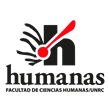 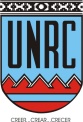 Facultad de Ciencias Humanas   Departamento: Educación InicialCarrera: Profesorado y Licenciatura en Educación InicialAsignatura: Psicología del Desarrollo Infantil II       Código: 6834Curso: Segundo Año                                                   Comisión: ÚnicaRégimen de la asignatura: Cuatrimestral (2°)Asignación horaria semanal: 4 HorasAsignación horaria total: 60 HorasPlan de Estudios: 2001 – Versión 3Profesor Responsable: Prof. Adjunto (Ex): Esp. Miriam B. Berlaffa Integrantes del equipo docente: J.T.P. (Ex): Lic. Cintia M. MussoAdscriptas:  Prof. Natalia Giusiano                      Prof. Vanesa BertozziAño académico: 2020Lugar y Fecha: Río Cuarto, agosto 20201. FUNDAMENTACIÓNLa Psicología del Desarrollo Infantil es un campo de la Psicología que se dedica a estudiar los procesos de cambio psicológico que ocurren en la infancia. En ellos encontramos la integración de los procesos de maduración, crecimiento y desarrollo con las experiencias vitales significativas de los sujetos y sus procesos de aprendizaje. En estos cambios encontramos la confluencia de grandes factores: la etapa cronológica en la que ocurren, las experiencias subjetivas particulares y las influencias y determinaciones del contexto socio-histórico-cultural en el que transcurre su existencia. La materia abordará el estudio evolutivo de la niñez desde la integración de distintos campos del conocimiento científico y modelos teóricos. Los contenidos de la asignatura se han seleccionado teniendo en cuenta las novedades y avances de las producciones científicas en ese campo. En esta segunda parte de la psicología del desarrollo infantil se pondrá el acento en el desarrollo psicosexual, cognitivo y psicosocial. Desde el marco teórico que sustenta esta propuesta, tendremos en cuenta los postulados conceptuales de grandes posiciones teóricas, que estimamos pueden llegar a conciliarse: los aportes del constructivismo genético y el psicoanálisis. La asignatura promueve que los estudiantes construyan y se apropien críticamente del conocimiento y que este les permita relacionarse adecuadamente con los sujetos y objetos de sus prácticas profesionales. Este espacio curricular forma parte de un Proyecto de Práctica Sociocomunitaria por lo que los contenidos se piensan y se abordan de manera articulada con la experiencia de la misma. Las prácticas sociocomunitarias se originan en la concepción de que el aprendizaje no sólo se construye en los claustros académicos, sino también en otros sectores de la sociedad. Es una práctica concientizadora de problemáticas sociales, que persigue la formación de profesionales de educación inicial comprometidos con la realidad económica, política, social y cultural, y que intenta generar procesos de fortalecimiento en la comunidad.2. OBJETIVOS GeneralesComprender en la infancia el desarrollo psicosexual, cognitivo y psicosocial.EspecíficosDiferenciar las distintas etapas del desarrollo psicosexual, cognitivo y psicosocial.Advertir la importancia del conocimiento de dichas etapas en la interacción con las infancias.Promover un abordaje contextualizado de las infancias actuales.3. CONTENIDOS Primer Módulo: Desarrollo Psicosexual Conceptos centrales de la Teoría Psicoanalítica. La sexualidad infantil: importancia y razones de su estudio. Exteriorizaciones. Principales características. Zona erógena. Autoerotismo. Meta sexual de la pulsión. La crueldad como componente de la pulsión. Teorías Sexuales. Excitaciones mecánicas. Actividad Muscular. Diferencia entre sexualidad, genitalidad y reproducción. Organización sexual infantil. Etapas de evolución de la libido: Oral, Anal, Fálica. Segundo Módulo: Desarrollo Cognitivo Conceptos Centrales de la Teoría Psicogenética. Nacimiento y desarrollo de la inteligencia. Primeros intercambios con el medio ambiente; reflejos, hábitos y esquemas. Inteligencia sensoriomotora: características. De la ejercitación de los reflejos a la acción interiorizada, la construcción del objeto permanente. El paso de la acción a la representación. La función semiótica y la aparición de conductas de: imitación diferida, juego simbólico, dibujo, imagen mental y lenguaje. Características de la inteligencia preoperatoria: yuxtaposición, sincretismo, irreversibilidad, centración y egocentrismo. Realismo, animismo y artificialismo.Tercer Módulo: Desarrollo PsicosocialLa representación del mundo social. Las capacidades sociales. La exploración del mundo físico y social. Las relaciones con otros niños. Relaciones de amistad. Tipos de relaciones. Relaciones entre niños de distinta edad. Beneficios de las relaciones sociales. Relaciones en la familia. Relaciones e influencias entre hermanos. La escuela como contexto de socialización. Relación con pares.4. METODOLOGIA DE TRABAJO La asignatura se desarrolla en el marco de un espacio que propone como objetivo básico configurar un ámbito propicio para la construcción del conocimiento y la reflexión crítica sobre el mismo, desde una práctica participativa y socializada. Se plantea un desarrollo del programa en el que se integran los contenidos científicos específicos con las experiencias de la vida cotidiana y los emergentes del contexto socio-histórico-cultural en los que se producen.Se considera fundamental retomar los conocimientos previos que los estudiantes tengan respecto de las teorías psicológicas, asignatura de primer año a partir de las cuales se profundizará el desarrollo psicológico infantil. Con el objetivo de hilar contenidos y advertir cómo las asignaturas y diversas temáticas se van concatenando en las carreras, para evitar estructurar los contenidos de manera aislada.Considerando que la asignatura está comprendida en un proyecto de Práctica Sociocomunitaria se realizarán actividades de articulación con dicha experiencia.5. EVALUACION a) Se realizarán dos instancias de evaluación parcial.b) Se evaluará el compromiso y la participación en la práctica sociocomunitaria.El criterio de evaluación es que los estudiantes demuestren dominio conceptual de los temas que componen la asignatura, como así también capacidad para establecer relaciones entre las distintas teorías y la experiencia de la práctica, que permita entender, como conjunto integrado el desarrollo de la disciplina.EXAMEN FINAL REGULAREl examen será oral y requerirá dominio conceptual de los temas desarrollados. EXAMEN FINAL LIBREComparte los mismos criterios que el examen regular agregando una instancia previa de evaluación escrita. Se sugiere la asistencia a una clase de consulta previa al examen, para revisar los criterios y condiciones del mismo.5.1. REQUISITOS PARA LA OBTENCIÓN DE LAS DIFERENTES CONDICIONES DE ESTUDIANTE (Res. N° 120/2017)CONDICIÓN DE ALUMNO REGULARa) Aprobación de dos parciales, con una nota mínima de 5 en cada uno (equivalente al 50% de los conocimientos solicitados). Cada instancia evaluada tendrá la posibilidad de un recuperatorio.b) Asistencia y participación a las clases y a las actividades de articulación: 80%.CONDICIÓN DE ALUMNO PROMOCIONALa) Aprobación de los dos parciales, con una calificación promedio de siete puntos, o superior.  Con posibilidades de un recuperatorio para cada instancia.b) Asistencia y participación a las clases y a las actividades de articulación: 80%.CONDICIÓN DE ALUMNO VOCACIONALDicha condición tendrá las mismas exigencias y criterios que lo requerido para la condición Regular.CONDICIÓN DE ALUMNO LIBREDicha condición se produce cuando no se han podido aprobar las instancias de evaluación parcial incluidos los recuperatorios6. BIBLIOGRAFÍA6.1. BIBLIOGRAFIA OBLIGATORIAPrimer MóduloDOLTO, F. (1980) Psicoanálisis y Pediatría. Cap. 1 - 2 - 3. Siglo XXI. Buenos AiresFAAS, A. (2018) Psicología del Desarrollo. Niñez. Cap. 3. Págs. 50 a 53. Brujas. Córdoba.FREUD, S. (1975) Tres ensayos de teoría sexual y otras obras. En Obras Completas. Vol. 7. Pág.  188. Amorrortu. Buenos Aires_______ (1975) Conferencias de Introducción al Psicoanálisis. Parte III. Vol 16.   Pág.292 a 308. Amorrortu. Buenos Aires.Segundo MóduloDELVAL, J (2008) El Desarrollo Humano. Cap.7. Siglo XXI. España. FAAS, A. (2018) Psicología del Desarrollo. Niñez. Cap. 3 Págs. 69 a 72. Cap. 9 Págs. de 197 a 205. Cap. 13. Págs. 285 a 293. Brujas. CórdobaGRIFFA, M y MORENO, J (2007) Claves para una Psicología del Desarrollo. Vida Prenatal. Etapas de la Niñez. Volumen I. Cap II Pág. 102, de 137 a 141 y de 175 a 179. Lugar Editorial. Buenos Aires.PIAGET, J. y B. INHELDER  (1973) Psicología del Niño. Cap. I y III. Morata. España.  Tercer Módulo DELVAL, J (2008) El Desarrollo Humano. Cap. 17 Págs. 755 a 805. Siglo XXI. España.6.2. BIBLIOGRAFIA DE CONSULTALUQUE, A. y J. PALACIOS (1995) Inteligencia Sensoriomotora. Cap. 4. En: Desarrollo Psicológico y Educación. Tomo I. Alianza. Buenos AiresPALACIOS, J. (1995) La Inteligencia Sensoriomotora. En: Psicología Evolutiva.  Tomo II. Cap. 2. Alianza. Buenos Aires.PIAGET, J. (1973) La Formación del Símbolo en el Niño. Cap. 8 - 9 – 10.  Fondo de Cultura Económico. México. PIAGET, J. (1976) La Construcción de lo Real en el Niño. Conclusiones. Pág.  347. Nueva Visión. Buenos Aires.MARCHESI, A. (1995) El Pensamiento Preoperatorio.  En Psicología Evolutiva.  Tomo II. Cap. 6. Alianza. Buenos Aires.MARTI, E. (1995) Inteligencia Preoperatoria. En: Desarrollo Psicológico y Educación. Tomo I. Cap. 10. Alianza. Buenos Aires.7. CRONOGRAMA   8. HORARIOS DE CLASES Y DE CONSULTAS 	Clases: Jueves de 10 a 13 Hs. Consultas: Lunes: 10 Hs. Of. 10 FCH                Martes: 14 Hs. Of. 2. Pabellón G           Firma del Profesor Responsable: 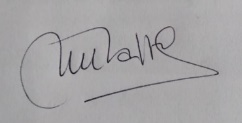 Aclaración de la firma: Miriam B. BerlaffaLugar y fecha: Río Cuarto, agosto 2020FECHAACTIVIDAD20-08-20Presentación del equipo de cátedra, de la asignatura, del programa, de los objetivos de la materia, del sistema de correlatividades, horarios de consulta. Fechas de parciales. Control lista sial. 27-08-20Clase-Taller:  Introducción a las Prácticas Sociocomunitarias.Conformación de los grupos de Prácticas.Información sobre los tiempos y modalidades de trabajo.03-09-20La sexualidad infantil. La importancia y las razones de su estudio. Periodo de latencia. Diques de la moral. La sublimación. Exteriorizaciones de la sexualidad infantil. Tres caracteres esenciales. Zona erógena. Autoerotismo. Meta sexual de la pulsión infantil. La crueldad como componente de la pulsión sexual infantil. Teorías Sexuales Infantiles. Excitaciones mecánicas. Actividad Muscular. Diferencia entre sexualidad, genitalidad y reproducción. Organización sexual infantil. Pulsiones.10-09-20Etapas de evolución de la Libido: Oral, Anal, Fálica.Actividad práctica con proyección de un video en donde se puedan analizar las conductas infantiles a partir de la perspectiva psicoanalítica desarrollada en esta primera parte del programa.17-09-20El nacimiento de la inteligencia. Conducta inteligente y respuesta al mundo. El ejercicio y la consolidación de los reflejos. De los reflejos a los esquemas. Reacciones circulares: primarias, secundarias y terciarias. Coordinación de esquemas.24-09-20La Inteligencia Senso-motora o perceptiva-motriz. Estadios: I: El Ejercicio de los Reflejos. II: Las primeras adaptaciones adquiridas y la Reacción Circular Primaria. III: Las Reacciones Circulares Secundarias y los procedimientos dedicados a prolongar espectáculos interesantes.Estadios IV y V: Coordinación de los Esquemas Secundarios y su aplicación a situaciones nuevas y La Reacción Circular Terciaria: Descubrimiento de nuevos medios por experimentación activa. VI: Invención de medios nuevos por combinación mental. Etapas en la construcción del objeto permanente.01-10-20Taller de Articulación, entre los contenidos de la asignatura y la experiencia de la Práctica sociocomunitaria08-10-20PRIMER PARCIAL15-10-20RECUPERATORIO 1° PARCIAL22-10-20Función semiótica o simbólica. El paso de la acción a la representación. La función semiótica y la aparición de las cinco conductas. Imitación Diferida. Juego Simbólico. Dibujo. Imagen Mental. Lenguaje. Inteligencia preoperatoria. Fase Preconceptual o Simbólica. Los preconceptos. Fase Intuitiva.  El razonamiento transductivo: yuxtaposición y sincretismo.  Irreversibilidad, centración y egocentrismo. Intuición simple y articulada. El desarrollo de la conciencia de realidad. Realismo infantil, animismo, artificialismo.29-10-20La representación del mundo social infantil. La influencia biológica y ambiental. Las capacidades sociales. La exploración del mundo social. Las relaciones con otros niños. Relaciones de amistad. Tipos de relaciones. Relaciones entre niños de distinta edad. Beneficios de las relaciones sociales. Relaciones en la familia. Relaciones e influencias entre hermanos. La escuela como contexto de socialización. Relación con pares.05-11-20SEGUNDO PARCIAL12-11-20RECUPERATORIO 2° PARCIAL19-11-20 FIRMA DE LIBRETAS